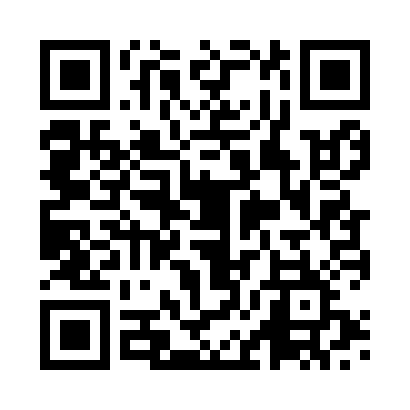 Prayer times for Kanjli, IndiaWed 1 May 2024 - Fri 31 May 2024High Latitude Method: One Seventh RulePrayer Calculation Method: University of Islamic SciencesAsar Calculation Method: HanafiPrayer times provided by https://www.salahtimes.comDateDayFajrSunriseDhuhrAsrMaghribIsha1Wed4:135:4312:285:157:138:432Thu4:125:4212:275:157:138:433Fri4:115:4112:275:167:148:444Sat4:115:4012:275:167:158:445Sun4:105:3912:275:167:168:456Mon4:095:3812:275:177:168:457Tue4:095:3712:275:177:178:468Wed4:085:3612:275:177:188:469Thu4:085:3612:275:187:198:4710Fri4:075:3512:275:187:198:4711Sat4:065:3412:275:187:208:4812Sun4:065:3312:275:197:218:4813Mon4:055:3312:275:197:228:4914Tue4:055:3212:275:197:228:4915Wed4:045:3112:275:207:238:5016Thu4:045:3012:275:207:248:5017Fri4:035:3012:275:207:248:5118Sat4:035:2912:275:217:258:5119Sun4:025:2912:275:217:268:5220Mon4:025:2812:275:227:278:5221Tue4:025:2712:275:227:278:5322Wed4:015:2712:275:227:288:5423Thu4:015:2612:275:237:298:5424Fri4:015:2612:275:237:298:5525Sat4:005:2512:285:237:308:5526Sun4:005:2512:285:247:318:5527Mon4:005:2512:285:247:318:5628Tue4:005:2412:285:247:328:5629Wed3:595:2412:285:257:328:5730Thu3:595:2312:285:257:338:5731Fri3:595:2312:285:257:348:58